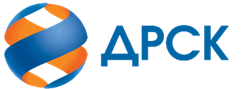 АКЦИОНЕРНОЕ ОБЩЕСТВО «ДАЛЬНЕВОСТОЧНАЯ РАСПРЕДЕЛИТЕЛЬНАЯ СЕТЕВАЯ КОМПАНИЯ»Протокол процедуры вскрытия поступивших конвертов с заявками / открытия доступа к заявкам участниковг. БлаговещенскСпособ и предмет закупки: Конкурс в электронной форме на право заключения договора на «Комплектные трансформаторные подстанции» (Лот № 1201-КС ПИР СМР-2022-ДРСК)НМЦ ЛОТА (в соответствии с Извещением о закупке): 32 628 058,33 руб. без НДС.ОТМЕТИЛИ:В адрес Организатора закупки поступило 5 (Пять) заявок.Вскрытие конвертов (открытие доступа к заявкам) было произведено автоматически средствами электронной торговой площадки «АО "РАД"» в присутствии секретаря Закупочной комиссии.Дата и время начала процедуры вскрытия конвертов с заявками на участие в закупке: 15:00 по местному времени 04.10.2021.Место проведения процедуры вскрытия конвертов с заявками на участие в закупке: Заявки принимаются по адресу https://tender.lot-online.ru/. В конвертах обнаружены заявки следующих Участников закупки:Секретарь Закупочной комиссии	И.Н. Ирдуганова(4162)  397-147irduganova-in@drsk.ru№ 07/МКС -В«04»    10   2021 г.№Дата и время регистрации заявкиНаименование Участника, его адрес, ИНН и/или идентификационный номерЦена заявки, руб. без НДС104.10.2021 09:01АО «Электрощит»  (142324, регион 50, г. Чехов, д. Люторецкое, ул. Производственная, вл. 1), ИНН: 504808181832 628 058,33204.10.2021 09:21АО «ДАЛЬНЕВОСТОЧНАЯ ЭЛЕКТРОТЕХНИЧЕСКАЯ КОМПАНИЯ» (680032, Российская Федерация, КРАЙ ХАБАРОВСКИЙ, Г. Хабаровск, УЛ. АВТОНОМНАЯ, Д. 17, ОФИС 207), ИНН: 272305168132 628 058,33304.10.2021 09:30ООО «Востокэнерго» (регион 25, г. Находка), ИНН: 250812951232 628 058,33404.10.2021 09:34ООО «Торгово производственная компания ДВ Энергосервис» (регион 25, г. Владивосток), ИНН: 253812869032 628 058,33504.10.2021 09:45ООО НАУЧНО-ПРОИЗВОДСТВЕННОЕ ОБЪЕДИНЕНИЕ «ЭЛЕКТРИЧЕСКИЕ РАСПРЕДЕЛИТЕЛЬНЫЕ УСТРОЙСТВА» (649000, Российская Федерация, РЕСП АЛТАЙ, Г ГОРНО-АЛТАЙСК, УЛ СОЦИАЛИСТИЧЕСКАЯ, ДОМ 22, ОФИС 10), ИНН: 040000886132 628 000,00